Sample Course Outline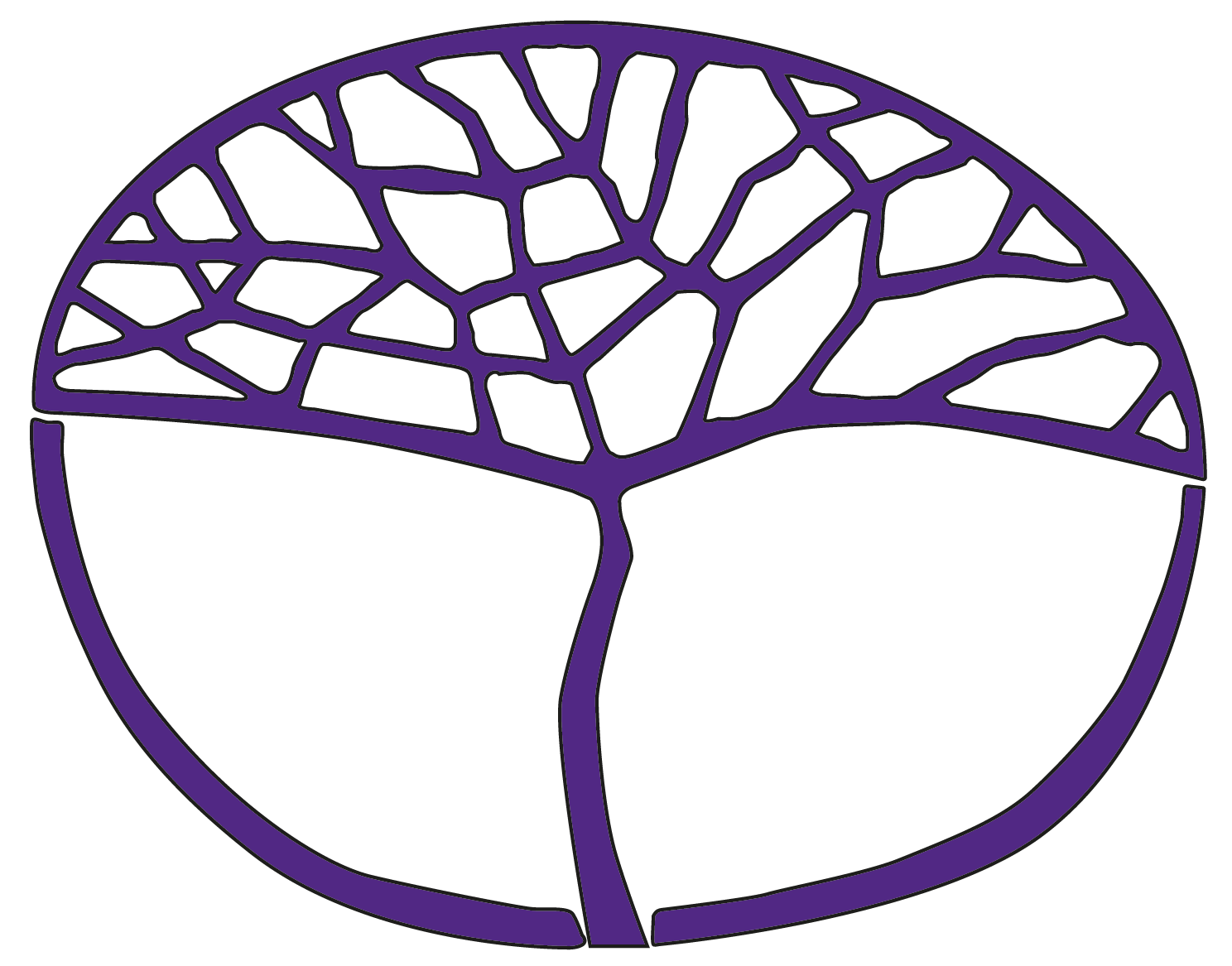 Business Management and EnterpriseATAR Year 12Copyright© School Curriculum and Standards Authority, 2018This document – apart from any third party copyright material contained in it – may be freely copied, or communicated on an intranet, for non-commercial purposes in educational institutions, provided that the School Curriculum and Standards Authority is acknowledged as the copyright owner, and that the Authority’s moral rights are not infringed.Copying or communication for any other purpose can be done only within the terms of the Copyright Act 1968 or with prior written permission of the School Curriculum and Standards Authority. Copying or communication of any third party copyright material can be done only within the terms of the Copyright Act 1968 or with permission of the copyright owners.Any content in this document that has been derived from the Australian Curriculum may be used under the terms of the Creative Commons Attribution 4.0 International licence.DisclaimerAny resources such as texts, websites and so on that may be referred to in this document are provided as examples of resources that teachers can use to support their learning programs. Their inclusion does not imply that they are mandatory or that they are the only resources relevant to the course.Sample course outlineBusiness Management and Enterprise – ATAR Year 12Semester 1 – Unit 3Semester 2 – Unit 4 WeekKey teaching points1–3Overview of the syllabus, expectations and assessment outlineEnvironments: Political and legal, economic, socio-cultural and technological (PEST)factors driving global business development, including:financial growth opportunities and/or loss minimisationconsumer purchasing and spending patternsWorld Trade Organisation (WTO) regulations and sanctionsderegulation of the financial market analysis of the impact of globalisation on:employment levels in developing countries and in developed countriesglobal spread of skills and technologyinternational cooperation domestic market tax minimisation – tax havens and transfer pricingTask 1: Business Research (Weeks 2–4)4–5Management: Marketingbenefits to a business of having a global brandfactors that determine the feasibility of expanding into a foreign market, including:level of demand by consumersconsumption patterns competitor activitystandardisation or adaptation when applying elements of the marketing mix to global brands corporate sloganproduct nameproduct featurespositioningEnvironments: Political and legal, economic, socio-cultural and technological (PEST)benefits of home grown/developed productsrole of ethics in global business decisions, including:environmental responsibility outsourcingthe use of offshore labourTask 2: Business Research (Weeks 5–6)6–7Environments: Political and legal, economic, socio-cultural and technological (PEST)host country and home government incentives for international trade, including: grantstaxationfeatures and role of free trade agreements (FTA), including:ASEAN-Australia-New Zealand Free Trade Agreement (AANZFTA)Australia New Zealand Closer Economic Relations Trade Agreement (ANZCERTA)benefits and challenges to Australian-owned businesses as a result of FTAsTask 3: Response (Week 8)WeekKey teaching points8Management: Operationsrationale for and benefits of global strategic alliances outsourcingacquisitionmergersjoint venturesfranchising9Management: Operationssources of financial risk in export markets, including:currency fluctuationsnon-payment of moniesstrategies for minimising financial risk in export markets, including: documentationinsurancehedgingTask 4: Response (Week 10)10–11Management: Operationsrole and benefits of innovation in improving products, processes and servicesthe benefits of innovation for business, including:financial gainexpansion of global market presenceincreased market sharefactors that impact on the success of innovationtimingcostmarketing strategytechnologyEnvironments: Political and legal, economic, socio-cultural and technological (PEST)the role of e-commerce in a global environmentTask 5: Response (Week 12)12–14Peopleinternal and external factors that drive change in a global environmentreasons for resistance to change, including:financial costsmanagerial inertia cultural incompatibility in mergers/takeoversstaff attitudepreparing people for change, including:Lewin’s Forcefield Analysis modelKotter’s 8 Steps change management modelmanaging diversity as a strategy for business growth15Task 6: Semester 1 ExaminationWeekKey teaching points1–3Overview of the syllabus, expectations and assessment outlineEnvironments: Political and legal, economic, socio-cultural and technological (PEST)analysis of the impact of cultural considerations on global business practice, including:levels of educationcustomsholidays and celebrationsreligious beliefsbusiness etiquettecommunication protocols ethical practice in a global business, including:minimum standards of labour by the International Labour Organisation (ILO), including the use of child labour the role of corporate social responsibilityenvironmental sustainabilityPeopleadapting leadership styles in a cross-cultural setting, including:autocraticparticipativesituationalleadership traits needed in a cross-cultural setting, including:skilled communicatorsocially awareskilled decision makerfuture thinkerself-disciplineresponsiblemotivationalTask 7: Response (Week 4)4–5Environments: Political and legal, economic, socio-cultural and technological (PEST)economic factors which impact on business operations in the global market, including:economic activitydiscretionary spendinginterest ratescurrency fluctuations political factors which impact on business operation in global markets, including:stability of foreign governmentsrelationship of foreign governments with the Australian Governmentimpact of legal systems on business operation in global marketsdifferences regarding competition regulationpatent registrationsproduct liabilityTask 8: Response (Week 6)6–8Management: Strategic managementpurpose and intent of the strategic planning processkey features of strategic plans:mission and objectivesenvironmental scanPESTPorter’s Five ForcesStrengths, Weaknesses, Opportunities, Threats (SWOT) strategiesstrategic formulationstrategic implementationevaluation and controlTask 9: Business Research (Weeks 7–8)9Environments: Political and legal, economic, socio-cultural and technological (PEST)impact of technology on business operation in global markets, including:technology that assists business in the expansion into global marketse-commerce, security and privacy issuesManagement: Marketinguse of technology in global markets, including:distribution of productse-commercesocial media campaigns 10–11Management: Operationspurpose of production management systemsfeatures of product developmentfeatures of quality managementcontrolassuranceimprovementinventory control techniquesjust-in-timejust-in-caseTask 10: Business Research (Weeks 11–12)12Environments: Political and legal, economic, socio-cultural and technological (PEST) types of financial institutions, including:banksfinance companiessources of internal funding, including:retained profitssources of external funding, including:debenturesshare capitaltrade creditventure capitalsecured loansfinancial institutionsgovernmentWeekKey teaching points13–14Management: Operationspurpose, features and interpretation of the following basic financial ratios:liquiditycurrent ratioformula: 	current assetscurrent liabilitiesprofitabilitygross profit ratioformula: 	gross profit     net salesprofit ratioformula: 	profit   net salesexpense ratioformula: 	operating expenses     net salesreturn on equity ratioformula: 	profit	equity at endstabilitydebt to equity ratioformula: 	total liabilities		  total equityTask 11: Response (Week 14)15Task 12: Semester 2 Examination